STANDARDS OFFICIELS : PINSCHER NAINFÉDÉRATION CYNOLOGIQUE INTERNATIONALE
SECRÉTARIAT GÉNÉRAL: 13, Place Albert Ier - B 6530 THUIN (Belg.)
Standard FCI N° 185 / 18.04.2007 / F
PINSCHER NAIN
(Zwergpinscher)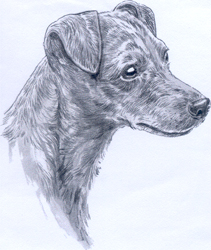 TRADUCTION : Dr. J.-M. Paschoud.ORIGINE : Allemagne.

DATE DE PUBLICATION DU STANDARD D’ORIGINE EN VIGUEUR : 06.03.07.UTILISATION : Chien de famille et d’accompagnement.CLASSIFICATION F.C.I. : Groupe 2 Chiens de type Pinscher et Schnauzer- Molossoïdes- Chiens de montagne et de bouvier suisses.
Section 1 Chiens de type Pinscher et Schnauzer
Sans épreuve de travail.BREF APERCU HISTORIQUE : Déjà au début du 20ème siècle, le nombre des Pinschers nains était grand, et, en 1925, le livre des origines comportait déjà 1300 inscriptions de cette race. A partir des nombreuses variétés de couleur, comme chez le Pinscher allemand, on sélectionna les chiens de couleur noire avec des marques plus claires et les unicolores d’un ton rouge à brunâtre.ASPECT GENERAL: Le Pinscher nain est un modèle réduit du Pinscher allemand exempt de tout défaut de nanisme. Elégant, son poil ras et lisse met en évidence sa forme inscriptible dans le carré.PROPORTIONS IMPORTANTES:
Le rapport entre la longueur du corps et la hauteur au garrot doit autant que possible souligner la forme carrée.
La longueur totale de la tête (mesurée de l’extrémité de la truffe à la protubérance occipitale) correspond à la moitié de la longueur du dessus (mesurée du garrot à l’attache de la queue).COMPORTEMENT / CARACTERE: Eveillé, d’un tempérament vif, plein d’assurance et d’un caractère équilibré. Ces qualités en font un chien de famille et d’accompagnement agréable.TETEREGION CRANIENNE:
Crâne: Fort et allongé; la protubérance occipitale n’est pas fortement saillante; le front est plat et parallèle au chanfrein.
Stop: Léger, mais distinct.REGION FACIALE:
Truffe: Elle est bien développée et toujours noire.
Museau: Son extrémité a la forme d’un coin tronqué. Le chanfrein est droit.
Lèvres: Noires, fermes, appliquées à plat contre les mâchoires ; la commissure des lèvres est serrée.
Mâchoires/dents : Maxillaire et mandibule puissants. L’articulé en ciseaux est complet ( avec 42 dents conformément à la formule dentaire du chien) et fort ; les dents s’adaptent correctement et sont d’un blanc pur. Les masséters sont fortement développés sans donner aux joues un relief déplaisant.
Yeux : Foncés, de forme ovale ; les bords des paupières sont pigmentés de noir et épousent bien la forme du globe oculaire.
Oreilles : Droites, repliées, attachées haut, en forme de « V », elles pointent vers l’avant en direction de la tempe et leur face interne est accolée aux joues ; le pli parallèle ne doit pas dépasser le niveau du crâne.COU: Noblement galbé, pas trop court, il s’insère sans heurt dans le garrot; sec, sans fanon ni peau lâche; la peau de la gorge est ferme et bien appliquée sans former aucun pli.CORPS:
Ligne du dessus: Dès le garrot légèrement en pente vers l’arrière.
Garrot: Il constitue le point le plus haut du dessus.
Dos : Fort, court et ferme.
Rein : Fort. La distance entre le dernier arc costal et la hanche est courte, de sorte que le chien apparaît ramassé.
Croupe : Elle se fond imperceptiblement en léger arrondi dans la racine de la queue.
Poitrine : De largeur modérée, de coupe transversale ovale, elle descend jusqu’au niveau des coudes. Le poitrail est nettement accusé par la pointe du sternum.
Ligne du dessous et ventre : Les flancs ne sont pas exagérément relevés. Avec la partie inférieure de la cage thoracique, le dessous dessine une belle ligne arquée.QUEUE: Naturelle: l’objectif à atteindre est la queue en sabre ou en faucille.MEMBRESMEMBRES ANTERIEURS:
Généralités: Vus de face, les antérieurs sont solides, droits et pas serrés. Vus de profil, les avant-bras sont droits.
Epaules : L’omoplate est fermement attachée à la cage thoracique, dûment musclée des deux côtés de l’épine scapulaire et dépasse en hauteur les apophyses épineuses des vertèbres thoracales. Aussi oblique que possible et bien placée en arrière ; l’angle qu’elle forme avec l’horizontale est d’environ 50°.
Bras : Bien au corps, solide et musclé. L’angle entre les omoplates et le bras est de 95-105°.
Coudes : Correctement appliqués, tournés ni en dedans ni en dehors.
Avant-bras : Développé en puissance et bien musclé, vu de face et de profil il est absolument droit.
Carpe : Solide et stable.
Métacarpe : Solide et élastique ; vu de face vertical, vu de profil légèrement incliné par rapport au sol.
Pieds antérieurs : Courts et ronds. Les doigts sont serrés et cambrés (pieds de chat), les coussinets résistants, les ongles courts, noirs et solides.MEMBRES POSTERIEURS :
Généralités : Vus de profil, les postérieurs sont obliques, vus de derrière ils sont parallèles et pas trop serrés.
Cuisse : De longueur moyenne, large et fortement musclée.
Grasset : Tourné ni en dedans ni en dehors.
Jambe : Longue et forte, nerveuse, elle se prolonge dans un jarret solide.
Jarret : Angulation accusée ; articulation solide, stable, tournée ni en dedans ni en dehors.
Métatarse : Vertical par rapport au sol.
Pieds postérieurs : Un peu plus longs que les antérieurs ; doigts serrés et cambrés ; ongles courts et de couleur noire.ALLURES: Le Pinscher nain est un trotteur. Dans le mouvement le dos reste ferme et relativement calme. Le déroulement du mouvement est harmonieux, énergique, franc et dégagé ; les enjambées sont étendues. Le trot typique est allongé, souple et coulant ; la poussée est bonne et l’extension des antérieurs est franche.PEAU: Sur tout le corps, elle est bien appliquée aux tissus sousjacents.ROBEPOIL: Ras et bien fourni, bien couché et luisant, sans plages glabres.COULEUR:
Unicolore: Rouge cerf, rouge-brun à rouge-brun foncé.
Noir et feu : Poil d’un noir de jais avec des marques rouges ou brunes. On recherche des marques feu aussi foncées que possible, de couleur intense et bien délimitées. Les marques feu se répartissent comme suit : au-dessus des yeux, à la gorge, aux métacarpes, aux pieds, aux faces internes des membres postérieurs, sous la racine de la queue et en forme de deux triangles réguliers et bien séparés l’un de l’autre sur la poitrine.
TAILLE ET POIDS:
Taille: hauteur au garrot pour mâles et femelles: 25 à 30 cm.
Poids : pour mâles et femelles : 4 à 6 kg.DEFAUTS : Tout écart par rapport à ce qui précède doit être considéré comme un défaut qui sera pénalisé en fonction de sa gravité et de ses conséquences sur la santé et le bien-être du chien.
En particulier :
Constitution générale lourde ou légère, sujet haut ou bas sur pattes.
Crâne lourd ou rond.
Front plissé.
Museau court, pointu ou étroit.
Articulé en pince.
Œil clair, trop petit ou trop grand.
Oreilles attachées bas, très longues ou portées différemment l’une de l’autre.
Peau de la gorge lâche.
Dos trop long, voussé ou peu soutenu.
Dos de carpe.
Croupe avalée.
Pieds allongés.
Sujet qui va l’amble.
Allures relevées, troussées.
Poil clairsemé.
Piquetage, raie de mulet ( bande noire qui suit la ligne médiane du dos), selle foncée, robe décolorée ou éclaircie.
Taille inférieure ou dépassant de 1 cm les normes indiquées par le standard.DEFAUTS GRAVES
Caractère sexuel insuffisant (p.ex. femelle de type masculin).
Aspect général grêle.
Tête en forme de pomme.
Absence de parallélisme des lignes supérieures du crâne et du chanfrein.
Coudes tournés en dehors.
Postérieurs trop engagés.
Arrière-main droit ou en tonneau.
Jarrets tournés en dedans.
Taille inférieure ou dépassant de plus de 1 cm et de moins de 2 cm les normes indiquées par le standard.DEFAUTS ELIMINATOIRES
Comportement peureux, agressif, méchant, exagérément méfiant, nerveux.
Toute malformation.
Sujet insuffisamment typé.
Défauts d’articulé comme prognathisme supérieur, prognathisme inférieur ou déviation de l’arcade incisive.
Défauts graves d’ensembles touchant la constitution, le poil ou la couleur.
Taille inférieure ou dépassant de plus de 2 cm les normes indiquées par le standard.Tout chien présentant de façon évidente des anomalies d’ordre physique ou comportemental sera disqualifié.N.B. : Les mâles doivent avoir deux testicules d’aspect normal complètement descendus dans le scrotum.